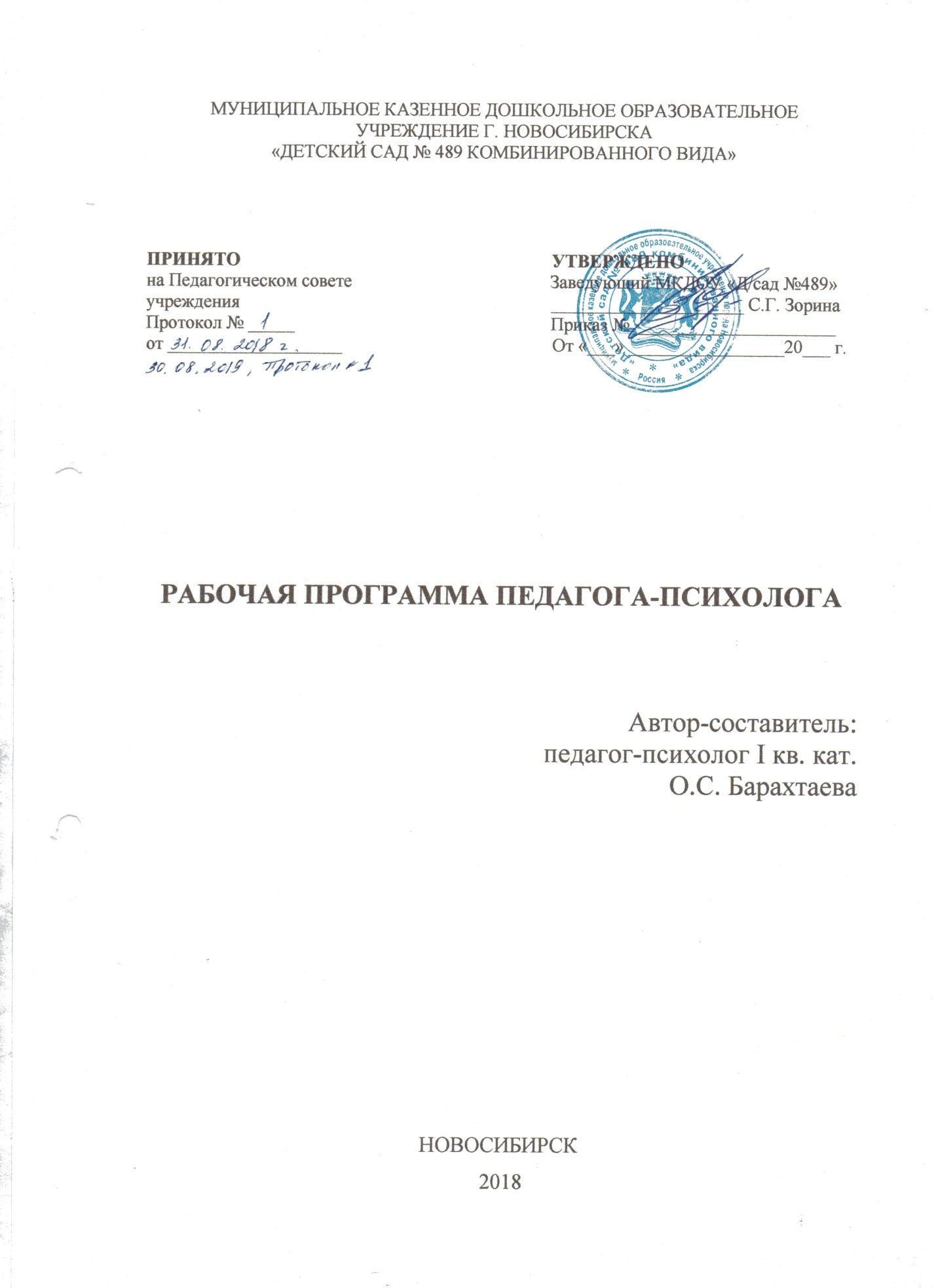 СОДЕРЖАНИЕ:I ЦЕЛЕВОЙ РАЗДЕЛстр.41.1.  Пояснительная записка стр.41.2. Цель и задачи программы стр.61.3. Психолого-педагогическая характеристика воспитанников стр.71.3.1. Возрастные особенности детей от 3 до 7 (8) лет стр.81.3.2. Психолого-педагогические особенности детей с ограниченными возможностями здоровья, посещающих группы компенсирующей и комбинированной направленности стр.121.4. Принципы и подходы к формированию программы. Условия реализации программы стр.201.5. Планируемые результаты программы. Показатели эффективности программы стр.22II СОДЕРЖАТЕЛЬНЫЙ РАЗДЕЛстр.272.1. Направления работы педагога-психолога в ДОО стр.272.2. Описание профессиональной деятельности педагога-психолога по коррекции развития детей стр.312.3. Описание вариативных (внутриорганизационных) форм реализации программы стр.342.3.1. Психолого-педагогический консилиум стр.342.3.2. Консультативный пункт стр.352.3.3. Система работы педагога-психолога с семьями воспитанников стр.352.3.4. Работа педагога-психолога с педагогическим коллективом стр. 36III. Организационный разделстр.363.1. Описание материально-технического обеспечения программы стр.363.2. Пути реализации программы стр.393.3. Методическое обеспечение программы стр.41Дополнительный разделстр.48Краткая презентация программы стр.48ЦЕЛЕВОЙ РАЗДЕЛПояснительная записка     Психологическое сопровождение, согласно Федеральному государственному образовательному стандарту дошкольного образования (далее – ФГОС ДО), является важнейшим условием повышения качества образования в современном детском саду. Понятие «качество» рассматривается как адекватная характеристика развития ребенка в дошкольном возрасте.     Разработанная программа психологического сопровождения участников образовательного процесса в ДОО разработана в соответствии с основной и адаптированной общеобразовательными программами Муниципального казенного дошкольного общеобразовательного учреждения детского сада № 489 комбинированного вида на основании:Примерная основная общеобразовательная программа дошкольного образования «От рождения до школы» (Программа воспитания и обучения в детском саду) / Под редакцией Н.Е. Вераксы, Т.С. Комаровой, М.А. Васильевой. – М., 2016.«Программа дошкольных образовательных учреждений компенсирующего вида для детей с нарушением интеллекта» (Е.А. Екжанова, Е.А. Стреблева. – М., 2005).Программа «Подготовка к школе детей с задержкой психического развития» (С.Г. Шевченко. – М., 2005).Программа TEACCH «Поддержка аутичных и отстающих в развитии детей от 0 до 6» (Шоплер Э. – Минск, 1997).Программа «Психолого-логопедическое сопровождение детей с тяжелыми нарушениями речи» (О.А. Никифорова, А.Ф. Колпащикова, Е.В. Крюкова, Ф.Х. Никулина).     Психологическое сопровождение участников образовательного процесса в ДОО предполагает:повышение уровня психологической компетентности всех взрослых, взаимодействующих с ребенком, и включает в себя глубокие знания возрастных особенностей и закономерностей развития детской психики, ориентированность на первичность развития базовых познавательных процессов;принятие условности возрастных норм, индивидуальности и уникальности каждого ребенка;умение распознавать «внешние сигналы» ребенка об утомлении, перевозбуждении, потере интереса к делу и правильно их интерпретировать.     Психологическое сопровождение рассматривается как участие педагога-психолога в образовательном процессе, направленном на:психологическое просвещение и консультирование персонала и родителей (законных представителей);гуманизацию воспитательной работы с целью заменить ориентацию на выполнение программ на ориентацию на нужды, самочувствие, интересы воспитанника;адаптацию ребенка к детскому саду;организацию разновозрастного общения воспитанников;раннее выявление возможных трудностей усвоения программного материала ребенком при групповой форме работы;организацию коррекционно-развивающего взаимодействия с воспитанниками и их родителями (законными представителями).     Таким образом, психологическое сопровождение образовательного процесса в ДОО является обязательным в условиях внедрения ФГОС ДО.Адресат программы: воспитанники ДОО, в том числе с ограниченными возможностями развития, их родители, педагоги (воспитатели, учителя-логопеды, учителя-дефектологи, представители администрации).Цель и задачи программы     Цель психологического сопровождения образовательного процесса в ДОО – повышение качества образования путем индивидуализации образовательной деятельности педагога и родителя с ребенком дошкольного возраста; сохранение психического здоровья и эмоционального благополучия всех участников образовательного процесса.Задачи программыДля воспитанниковСпособствовать сохранению эмоционального благополучия всех воспитанников.Способствовать обеспечению равных возможностей для полноценного развития каждого ребенка в период дошкольного детства независимо от места жительства, пола, нации, языка, социального статуса, психофизиологических и других особенностей (в том числе ограниченных возможностей здоровья).Способствовать созданию благоприятных условий развития детей в соответствии с их возрастными и индивидуальными особенностями и склонностями, развития способностей и творческого потенциала каждого ребенка как субъекта отношений с самим собой, другими детьми, взрослыми.Создавать условия для развития социальных и интеллектуальных качеств личности каждого ребенка, инициативности, самостоятельности и ответственности детей, формирования у них предпосылок учебной деятельности.Способствовать созданию в ДОО социокультурной среды, соответствующей возрастным, индивидуальным, психологическим и физиологическим особенностям воспитанников.Для родителейОбеспечить психолого-педагогическую поддержку семье и повышение компетентности родителей (законных представителей) в вопросах развития и образования, охраны и укрепления здоровья детей.Способствовать эмоциональному благополучию родителей в процессе общения с ребенком.Создавать условия для поддержки образовательных инициатив семьи, в том числе путем включения родителей в непосредственно образовательную деятельность с детьми и поддержку образовательных проектов по инициативе семьи.Для педагоговСпособствовать эмоциональному благополучию педагогов в образовательном процессе.Обеспечить психолого-педагогическую поддержку педагогам и повышение их компетентности в вопросах развития и образования, охраны и укрепления здоровья детей.Психолого-педагогическая характеристика воспитанниковВо втором корпусе МКДОУ д/сада № 489 комбинированного вида 17 групп разной направленности от 3 до 7 (8) лет:14 групп общеобразовательных: одна группа младшего возраста (от 3 до 4 лет), три группы среднего возраста (от 4 до 5 лет), девять групп старшего возраста (от 5 до 6 лет), группа подготовительного к школе возраста (от 6 до 7 лет).1 разновозрастная группа компенсирующей направленности «Особый ребенок», 2 группы комбинированного вида для детей с нарушением речи (одна из которых старшая, другая – подготовительная к школе группа).     Ежегодно в зависимости от возраста вновь поступающих детей возможно изменение количества групп одного возраста общеобразовательной направленности.Возрастные особенности детей от 3 до 7 (8) летТаблица 1Психологические особенности детей 3 – 4 летТаблица 2Психологические особенности детей 4-5 летТаблица 3Психологические особенности детей 5-6 летТаблица 4Психологические особенности детей 6-7 (8) летПсихолого-педагогические особенности детей с ограниченными возможностями здоровья, посещающих группы компенсирующей направленностиДети с речевыми нарушениямиВ данные виды групп в МКДОУ д/сад № 489 дети поступают в возрасте старше 5 лет с общим недоразвитием речи II-III уровней.Общее недоразвитие речи I уровня характеризуется как отсутствие общеупотребительной речи. Яркой особенностью дизонтогенеза речи выступает стойкое и длительное по времени отсутствие речевого подражания, инертность в овладении ребенком новыми для него словами. Такие дети в самостоятельном общении не могут пользоваться фразовой речью, не владеют навыками связного высказывания. Зрительная память по объему и устойчивости превосходит слуховую. Часто наблюдается дефицит внимания и выраженные трудности установления причинно-следственных связей.Общее недоразвитие речи II уровня определяется как зачатки общеупотребительной речи, отличительной чертой которой является наличие двух-, трехсловной фразы. В самостоятельной речи детей иногда появляются простые предлоги или их лепетные варианты; сложные предлоги отсутствуют. Связная речь характеризуется недостаточной передачей некоторых смысловых отношений и может сводиться к простому перечислению событий, действий или предметов. Детям со IIуровнем речевого развития крайне затруднительно составление рассказов, пересказов без помощи взрослого. Даже при наличии подсказок, наводящих вопросов дети не могут передать содержание сюжетной линии. Это чаще всего проявляется в перечислении объектов, действий с ними, без установления временных и причинно-следственных связей.     Звуковая сторона речи детей в полном объеме не сформирована и значительно отстает от возрастной нормы: наблюдаются множественные нарушения в произношении 16 – 20 звуков. Высказывания дошкольников малопонятны из-за выраженных нарушений слоговой структуры слов и их звуконаполняемости.     Зрительная память по объему и устойчивости часто превосходит слуховую. Часто наблюдается дефицит произвольного внимания и трудности установления причинно-следственных связей.Для общего недоразвития речи III уровня характерно наличие развернутой фразовой речи с выраженными элементами недоразвития лексики, грамматики и фонетики. Типичным является использование простых распространенных, а также некоторых видов сложных предложений. Структура предложений может быть нарушена за счет пропуска или перестановки главных и второстепенных членов. Важной особенностью речи ребенка является недостаточная сформированность словообразовательной деятельности.     Для этих детей характерно неточное понимание и употребление обобщающих понятий, слов с абстрактным и переносным значением, незнание названий слов, выходящих за рамки повседневного бытового общения: частей тела человека, наименований профессий и действий, связанных с ними, неточность употребления слов для обозначения животных, птиц, рыб, насекомых и т.п. Отмечается тенденция к множественным лексическим заменам по различным типам: смешение по признакам внешнего сходства, замещения по значению функциональной нагрузки, видо-родовые смешения, замены в рамках одного ассоциативного поля и т.п.     Наблюдаются трудности программирования содержания развернутых высказываний и их языкового оформления. Характерными особенностями связной речи являются нарушение связности и последовательности рассказа, смысловые пропуски существенных элементов сюжетной линии, заметная фрагментарность изложения, нарушение временных и причинно-следственных связей в тексте. Одновременно с этими ошибками отмечаются бедность и однообразие используемых языковых средств.     В самостоятельной речи типичными являются трудности в воспроизведении слов разной слоговой структуры и звуконаполняемости. Звуковая сторона речи характеризуется неточностью артикуляции некоторых звуков, нечеткостью дифференциации их на слух. Отмечается недостаточность фонематического восприятия. Произвольное внимание часто недостаточно. Слухо-речевая память нуждается в развитии. Сохраняются трудности установления причинно-следственных связей в образовательной деятельности.     Дети IV уровня речевого развития не имеют грубых нарушений звукопроизношения, но у них отмечается недостаточно четкая дифференциация звуков. Нарушения звукослоговой структуры слова у детей проявляются в различных вариантах искажения его звуконаполняемости, поскольку детям трудно удерживать в памяти грамматический образ слова. Среди недостатков фонетико-фонематического характера наряду с неполной сформированностью звукослоговой структуры слова у детей отмечаются недостаточная внятность, выразительность речи, нечеткая дикция, создающие впечатление общей смазанности речи, смешения звуков, что свидетельствует о низком уровне сформированности дифференцированного восприятия фонем и является важным показателем незакончившегося процесса фонемобразования. У детей обнаруживаются отдельные нарушения смысловой стороны языка.     Отличительной особенностью детей четвертого уровня речевого развития являются нарушения связной речи: нарушения логической последовательности, застревание на второстепенных деталях, пропуски главных событий, повторы отдельных эпизодов при составлении рассказа на заданную тему, по картине, по серии сюжетных картин. При рассказывании о событиях из своей жизни, при составлении рассказов на свободную тему с элементами творчества дети используют в основном простые малоинформативные предложения.     Выраженных нарушений памяти, внимания и мышления дети не обнаруживают. Отмечается трудность перехода с одного задания на другое.     Таким образом, у всех детей с речевыми нарушениями фиксируются снижение слухоречевой памяти, трудности понимания обратных грамматических конструкций, замедление формирования словесно-логического мышления. Дети с задержкой психического развития     Чаще всего фиксируется задержка психического развития (далее – ЗПР) церебро-органического генеза, чем соматогенного или психогенного происхождения, в сочетании с общим недоразвитием речи II-IIIуровней, редко – с фонетико-фонематическим недоразвитием.     У этих детей все основные психические новообразования возраста формируются с запаздыванием и имеют качественное своеобразие. Слабо сформированы навыки самообслуживания, технические навыки в изодеятельности, лепке, аппликации, конструировании. Многие дети не умеют правильно держать карандаш, кисточку, не регулируют силу нажима, затрудняются при пользовании ножницами, затруднено формирование графомоторных навыков. Для таких детей характерна рассеянность внимания, они не способны удерживать внимание достаточно длительное время, быстро переключать его при смене деятельности. Для них характерна повышенная отвлекаемость, особенно на словесный раздражитель. Деятельность носит недостаточно целенаправленный характер, дети часто действуют импульсивно, легко отвлекаются, быстро утомляются, истощаются. Могут наблюдаться и проявления инертности – в этом случае ребенок с трудом переключается с одного задания на другое. Также у них недостаточно сформирована способность к произвольной регуляции деятельности и поведения, что затрудняет выполнение заданий учебного типа.     У детей с ЗПР замедлен процесс формирования межанализаторных связей, которые лежат в основе сложных видов деятельности. Отмечаются недостатки зрительно моторной и слухо-зрительно-моторной координации. В дальнейшем эти недостатки также будут препятствовать овладению чтением и письмом, проявляться в трудностях формирования пространственных ориентировок.     Память детей с ЗПР отличается качественным своеобразием. В первую очередь у детей ограничен объем памяти и снижена прочность запоминания. Характерны неточность воспроизведения и быстрая утеря информации. В наибольшей степени страдает вербальная память.      Значительное своеобразие отмечается в развитии мыслительной деятельности. Отставание отмечается уже на уровне наглядных форм мышления, возникают трудности в формировании сферы образов-представлений.     Нарушения речи при ЗПР носят системный характер и входят в структуру дефекта. На уровне импрессивной речи отмечаются трудности в понимании сложных, многоступенчатых инструкций, логико-грамматических конструкций. Незрелость внутриречевых механизмов приводит не только к трудностям в грамматическом оформлении предложений. Основные проблемы касаются формирования связной речи. Дети не могут пересказать небольшой текст, составить рассказ по серии сюжетных картин, описать наглядную ситуацию, им недоступно творческое рассказывание.Дети с расстройствами аутистического спектра     В «центре» синдрома расстройства аутистического спектра (далее РАС) стоит аутизм как неспособность установления эмоциональных связей, как трудности коммуникации и социализации. Для детей с РАС характерным является нарушение развития всех психических функций, т.е. расстройства проявляются в аномальном развитии всех областей психики: интеллектуальной и эмоциональной сфер, сенсорики и моторики, внимания, памяти, речи.     В развитии моторики задерживается формирование навыков бытовой адаптации, освоение обычных, необходимых для жизни, действий с предметами. Вместо этого активно пополняется арсенал стереотипных движений, таких манипуляций с предметами, которые позволяют получать необходимые стимулирующие впечатления, связанные с соприкосновением, изменением положения тела в пространстве, ощущением своих мышечных связок, суставов и т.д. Это могут быть взмахи рук, застывание в определенных странных позах, избирательное напряжение отдельных мышц и суставов, бег по кругу, прыжки, кружение, раскачивание, карабканье по мебели; стереотипные действия с предметами: ребенок может неутомимо трясти веревочкой, стучать палкой, рвать бумагу, передвигать и вертеть предметы и т.п. Такой ребенок предельно неловок в любом совершаемом действии – и в крупных движениях всего тела, и в тонкой ручной моторике. Он не может подражать, схватывая нужную позу; плохо управляет распределением мышечного тонуса: тело, рука, пальцы могут быть слишком вялы или слишком напряжены, движения слабо координируются, не усваивается их временная последовательность. В то же время он может проявить исключительную ловкость в своих странных действиях: удерживать равновесие на спинке дивана, выкладывать орнамент из мелких предметов и т.д.     В развитии восприятия такого ребенка можно отметить нарушения ориентировки в пространстве, искажения целостной картины реального предметного мира и изощренное вычленение отдельных, аффективно значимых, ощущений собственного тела, а также звуков, красок, форм окружающих вещей. Обычны стереотипные надавливания на ухо или глаз, обнюхивание, облизывание предметов, перебирание пальцами перед глазами, игра с бликами, тенями.     Речевое развитие. При общем нарушении развития целенаправленной коммуникативной речи возможно увлечение отдельными речевыми формами, постоянная игра звуками, слогами и словами, рифмование, пение, декламация стихов. В более тяжелых формах наблюдается мутизм (полная утрата речи).     В развитии мышления отмечаются трудности в произвольного обучения, целенаправленного разрешения реально возникающих задач. Возникают сложности в символизации, переносе навыков из одной ситуации в другую. Отмечаются проблемы с пониманием логики другого человека, учетом его представлений, намерений. В рамках стереотипной ситуации многие аутичные дети могут обобщать, использовать игровые символы, выстраивать программу действий. Однако они не в состоянии активно перерабатывать информацию, активно использовать свои способности, с тем чтобы приспосабливаться к ежесекундно меняющемуся миру, непостоянству намерений другого человека. У таких детей может развиваться стереотипная игра отдельными мыслительными операциями – разворачивание одних и тех же схем, воспроизведение каких-то счетных действий, шахматных композиций и т.п. эти интеллектуальные игры бывают достаточно изощренными, но они тоже не являются активным взаимодействием со средой, творческим решением реальных задач, и лишь постоянно воспроизводят приятное для ребенка впечатление легко совершаемого умственного действия.Дети со сложными дефектамиДети со сложными нарушениями представляют собой неоднородную группу дошкольников. Объединяющим началом группы служит наличие двух и более нарушений в развитии: интеллектуальные нарушения, РАС, ЗПР. Речевая сфера всегда нарушена грубо (моторная алалия с сенсорным компонентом, общее недоразвитие речи I-II, редко III уровня). Психологическое сопровождение эти детей предусмотрено в рамках ИПР (индивидуальной программы реабилитации) в центре реабилитации, к которому прикреплен ребенок.Особенностями познавательной активности детей со сложными нарушениями:дети избегают умственных усилий, часто протестуют против организованной совместной деятельности;у детей не выражены игровые интересы, часто наблюдаются неспецифические манипуляции с игрушками и предметами;дети не проявляют интереса к новому, не замечают дополнений/изменений в окружающей обстановке;дети запоминают длительно, воспроизводят неточно.Особенности речевой сферы:отдельные слова с искаженной звуковой оболочкой у части детей, большинство детей издают отдельные звуки;пассивный словарь беден, накапливание слов происходит медленно;артикуляционная моторика развита недостаточно.Особенности двигательной сферы:дети передвигаются самостоятельно и хаотично, или движения грубо нарушены;координация рук развита недостаточно;основные движения (ходьба, бег, лазание, ползание) в стадии формирования и совершенствования.Особенности личностной сферы:дети с аутичной симптоматикой эмоционально отгорожены, избегают телесных контактов, часто агрессивны, стереотипны;дети протестуют при несоблюдении их желаний, часто демонстрируют истероидно-демонстративное поведение.Принципы и подходы к формированию программы. Условия реализации программыОснования (принципы) психологического сопровождения в ДОО:максимальное обогащение личностного развития детей на основе широкого развертывания разнообразных видов деятельности, а также общение детей со сверстниками и взрослыми;психологическая безопасность образовательной среды;принцип ведущей деятельности (в дошкольном возрасте – игра);принцип системно-деятельностного подхода;принцип личностно ориентированного взаимодействия взрослого с ребенком;интеграция, взаимопроникновение разных видов детской деятельности;принцип учета «зоны ближайшего развития».Условия реализации программыДля успешной реализации программы должны быть обеспечены следующие условия.Психолого-педагогические условия:Уважения взрослых к человеческому достоинству детей, формирование и поддержка их положительной самооценки, уверенности в собственных возможностях и способностях.Использование в образовательной деятельности форм и методов работы с детьми, соответствующих их возрастным и индивидуальным особенностям.Построение образовательной деятельности на основе взаимодействия взрослых с детьми, ориентированного на интересы и возможности каждого ребенка и учитывающего социальную ситуацию его развития.Поддержка взрослыми положительного, доброжелательного отношения детей друг к другу и взаимодействие детей друг с другом в разных видах деятельности.Поддержка инициативы и самостоятельности детей в специфических для них видах деятельности.Возможность выбора детьми материалов, видов активности, участников совместной деятельности и общения.Защита детей от всех форм физического и психического насилия.Поддержка родителей (законных представителей) в воспитании детей, охране и укреплении их здоровья, вовлечении семей непосредственно в образовательную деятельность.Кадровые условияДанная программа может реализовываться педагогом-психологом дошкольной образовательной организации, обладающим компетенциями, указанными в Профессиональном стандарте педагога-психолога (Приказ Министерства труда и социальной защиты РФ № 514н от 24 июля 2015 г. «Об утверждении профессионального стандарта «Педагог-психолог (психолог в сфере образования)», владеющим следующими технологиями взаимодействия с детьми и взрослыми: арт-терапия, сказкотерапия, музыкотерапия, релаксация, игротренинг.Планируемые результаты программы. Показатели эффективности программы     Планируемые результаты программы психологического сопровождения образовательного процесса в ДОО согласуются с представленными во ФГОС ДО целевых ориентиров (раздел IV ФГОС ДО).Целевые ориентиры образования в раннем возрасте1.Ребенок интересуется окружающими предметами и активно действует с ними; эмоционально вовлечен в действия с игрушками и другими предметами, стремится проявлять настойчивость в достижении результата своих действий.2. Использует специфическое, культурно фиксированные предметные действия, знает назначение бытовых предметов и умеет пользоваться ими. Владеет простейшими навыками самообслуживания; стремится проявлять самостоятельность в бытовом и игровом поведении.3. Владеет активной речью, включенной в общение; может обращаться с вопросами и просьбами, понимает речь взрослых; знает названия окружающих предметов и игрушек.4. Стремится к общению со взрослыми и активно подражает им в движениях и действиях; появляются игры, в которых ребенок воспроизводит действия взрослого.5. Проявляет интерес к сверстникам; наблюдает за их действиями и подражает им.6. Проявляет интерес к стихам, песням и сказкам, рассматриванию картинки; стремится двигаться под музыку; эмоционально откликается на различные произведения культуры и искусства.7. У ребенка развита крупная моторика, он стремится осваивать различные виды движения (бег, лазание, перешагивание и пр.).Целевые ориентиры на этапе завершения дошкольного образования1 Ребенок овладевает основными культурными способами деятельности, проявляет инициативу и самостоятельность в разных видах деятельности – игре, познавательно-исследовательской деятельности, конструировании и др.; способен выбирать себе род занятий, участников по совместной деятельности.2 Ребенок обладает установкой положительного отношения к миру, к разным видам труда, другим людям и самому себе, обладает чувством собственного достоинства; активно взаимодействует со сверстниками и взрослыми, участвует в совместных играх. Способен договариваться, учитывать интересы и чувства других, сопереживать неудачам и радоваться успехам других, адекватно проявляет свои чувства, в том числе чувство веры в себя, старается разрешить конфликты.3 Ребенок обладает развитым воображением, которое реализуется в разных видах деятельности, и прежде всего в игре; ребенок владеет разными формами и видами игры, различает условную и реальную ситуации, умеет подчиняться разным правилам и социальным нормам.4 Ребенок достаточно хорошо владеет устной речью, может выражать свои мысли и желания, может использовать речь для выражения своих мыслей, чувств и желаний, построения речевого высказывания в ситуации общения, может выделять звуки в словах, у ребенка складываются предпосылки грамотности.5 У ребенка развита крупная и мелкая моторика; он подвижен, вынослив, владеет основными движениями, может контролировать свои движения и управлять ими.6 Ребенок способен к волевым усилиям, может следовать социальным нормам поведения и правилам в разных видах деятельности, во взаимоотношениях со взрослыми и сверстниками, может соблюдать правила безопасного поведения и личной гигиены7 Ребенок проявляет любознательность, задает вопросы взрослым и сверстникам, интересуется причинно-следственными связями, пытается самостоятельно придумывать объяснения явлениям природы и поступкам людей; склонен наблюдать, экспериментировать. Обладает начальными знаниями о себе, о природном и социальном мире, в котором он живет; знаком с произведениями детской литературы, обладает элементарными представлениями из области живой природы, естествознания, математики, истории и т.п.; ребенок способен к принятию собственных решений, опираясь на свои знания и умения в различных видах деятельности.     Планируемые результаты освоения программы конкретизируются в рабочих программах педагога-психолога с учетом возрастных возможностей и индивидуальных различий (индивидуальных траекторий развития) детей, а также особенностей развития детей с ОВЗ, в том числе детей-инвалидов.     Планируемые результаты по направлениям работы педагога-психолога представлены в таблице 5.Таблица 5Планируемые результаты работы педагога-психологаЭффективность программы оценивается двумя способами.Метод экспертной оценки: оценивается педагогами и воспитателями по определенным параметрам деятельности педагога-психолога.Тестирование (объективные показатели детского развития, психоэмоционального состояния родителей и педагогов).Для определения степени эффективности программы в целом или отдельного направления работы/ сопровождение запроса со стороны родителей/педагогов результаты изучения сравниваются по принципу «Начало – конец учебного года» или «Начало работы над проблемой - конецработы над проблемой»II. СОДЕРЖАТЕЛЬНЫЙ РАЗДЕЛ2.1. Направления работы педагога-психолога в ДОО     В ДОО основными направлениями работы педагога-психолога являются: психологическая диагностика, психологическое консультирование, психологическая коррекция, психологическое просвещение, психологическая профилактика.Психологическая диагностикаПсихологическая диагностика – психолого-педагогическое изучение индивидуальных особенностей личности с целью выявления особенностей психического развития ребенка, сформированности определенных психологических новообразований, соответствия уровня развития умений, знаний, навыков, личностных и межличностных образований возрастным ориентирам и требованиям общества.      Участие ребенка в психологической диагностике допускается только с согласия его родителей (законных представителей). Результаты психологической диагностики могут использоваться для решения задач психологического сопровождения и проведения квалифицированной коррекции развития детей.     В течение учебного года проводятся следующие виды диагностики:В первой младшей группе (Диагностика уровня адаптированности ребенка к дошкольному учреждению)В группе компенсирующей направленности «Особый ребенок» (Индивидуальная диагностика познавательной и личностно-эмоциональной сфер)В комбинированных группах для детей с нарушением речи (скрининг-диагностика познавательной и эмоционально-личностной сфер)В подготовительных к школе группах (Определение уровня готовности к обучению в школе)В старших группах (Эмоционально-личностная диагностика по проективным методикам)В средних группах (Нестандартные диагностические методики, используемые при обследовании детей пятого года жизни).     По результатам психодиагностики педагогам группы даются рекомендации по оптимизации образовательного процесса. Так же в течение учебного года проводится дополнительная углубленная диагностика развития ребенка по запросам участников образовательного процесса (педагогов, родителей).      Другим направлением психодиагностики является изучение особенностей психоэмоциональной сферы педагогов (а также представителей администрации) для профилактики «профессионального эмоционального выгорания».Психологическое консультированиеПсихологическое консультирование – оказание помощи воспитанникам, их родителям (законным представителям), педагогическим работникам в вопросах развития, воспитания и образования посредством непосредственного общения психолога с клиентом. В условиях образовательной организации осуществляется возрастно-психологическое консультирование с ориентацией на потребности и возможности возрастного развития, а также на его индивидуальные варианты; с таких же позиций рассматривается консультирование родителей и педагогов.На психологическое консультирование приглашаются все взрослые участники образовательного процесса. Предметом обсуждения могут быть результаты психодиагностики, а также личностные переживания и проблемы. Ведется журнал консультаций. Психологическое консультирование ведется в отдельном кабинете индивидуально. Соблюдется принцип конфиденциальности.Психологическая коррекция     По результатам психодиагностики определяются основные направления психокоррекции на учебный год. Для реализации каждого выделенного направления психокоррекции может составляться рабочая программа.     Психокоррекционная работа может проводиться индивидуально, по подгруппам с разной степенью регулярности в зависимости от поставленных задач. Психокоррекционная работа с дошкольниками организуется при согласии родителей (законных представителей).      Согласно пункту 2.11.2. ФГОС ДО, «коррекционная работа … должна быть направлена:обеспечение коррекции нарушений развития различных категорий детей с ограниченными возможностями здоровья, оказания им квалифицированной помощи в освоении программы (адаптированной образовательной программы ДОО);освоение детьми с ограниченными возможностями здоровья программы (адаптированной образовательной программы ДОО), их разностороннее развитие с учетом возрастных и индивидуальных особенностей и особых образовательных потребностей, социальной адаптации».     В технологическом аспекте данное направление деятельности предполагает широкое использование разнообразных игр, в том числе игротренинговых, психотехнических, раскрепощающих; проблемных ситуаций, разрешаемых в процессе экспериментов, дискуссий, проектов, творческих заданий и др. ведущими выступают игровые технологии, создающие, согласно Л.С. Выготскому, условия для спонтанно-реактивной деятельности детей. При отборе психологического инструментария ведущим принципом является принцип целостного воздействия на личность ребенка.Психологическое просвещение     Под психологическим просвещением понимается приобщение взрослых (педагогов, родителей) и детей к психологическим знаниям. Психологическое просвещение предполагает деятельность педагога-психолога по повышению психологической компетенции педагогов и родителей.Основные формы работы с педагогами: деловая игра, тренинг, «круглый стол», семинар-практикум.Основные формы работы с родителями: родительские собрания, родительские вечера, мастер-класс, информационные стенды, тематические консультации.Психологическая профилактика     Психологическая профилактика в контексте ФГОС ДО рассматривается как приоритетное направление деятельности педагога-психолога.Цель психологической профилактики состоит в том, чтобы обеспечить раскрытие возможностей возраста, снизить влияние рисков на развитие ребенка, обеспечить раскрытие его индивидуальности (склонностей, интересов, предпочтений), предупредить нарушения в становлении личностной и интеллектуальной сфер через создание благоприятных психогигиенических условий в образовательном учреждении.     Психогигиена предполагает предоставление всем участникам образовательного процесса психологической информации для предотвращения возможных проблем.Психологическая профилактика направлена на развитие коммуникативных способностей и социальной адаптации детей, развитие познавательных и творческих способностей детей, игровой деятельности как ведущей в дошкольном возрасте, развитие эмоциональной сферы, мотивационной. Работу с детьми можно проводить в форме тренинговых упражнений.Работа с педагогами направлена на профилактику «эмоционального выгорания», создание в ДОО благоприятного психологического климата, профилактику и своевременное разрешение конфликтов в ДОО, повышение эффективности в работе с детьми и родителями, профессиональный и личностный рост (консультации, тренинги).Работа с родителями предполагает профилактику дезадаптивного поведения ребенка в семье, формирование доброжелательных доверительных отношений с ребенком, направленность на формирование полноценной личности ребенка.Описание профессиональной деятельности педагога-психолога по коррекции нарушений развития детейКоррекционная работа предусмотрена настоящей программой и реализуется в нескольких направлениях по результатам психодиагностики. Для каждого направления может быть разработана рабочая программа. Индивидуальный образовательный маршрут может быть разработан для ребенка при наличии выраженных нарушений в развитии и при невозможности включить его в подгрупповые занятия.     Семьи, воспитывающие детей-инвалидов, получают психологическую помощь (коррекционную, консультативную и т.д.) дополнительно в центрах реабилитации согласно индивидуальной программе реабилитации ребенка.     Для реализации выделенных направлений профессиональной коррекции (коррекция отклонений в развитии высших психических функции воспитанников, коррекция отклонений в развитии эмоционально-волевой сферы воспитанников, группы компенсирующей направленности) разработаны рабочие программы, перечень которых приведен в таблицах 1 и 2. Разнообразие рабочих программ педагога-психолога обусловлено спецификой учреждения: наличие групп общеразвивающей и компенсирующей направленности.Рабочие программы педагога-психолога в контексте основной общеобразовательной программы МКДОУ д/сада № 489 для общеобразовательных группТаблица 6Рабочие программы педагога-психолога в контексте адаптированной основной общеобразовательной программы МКДОУ д/сада № 489 для компенсирующих группТаблица 7Описание вариативных (внутриорганизационных) форм реализации программы     В ДОО используются различные формы реализации программы в зависимости от поставленных целей и адресатов сопровождения.Психолого-медико-педагогический консилиумПсихолого-медико-педагогический консилиум (ПМПк) организуется и функционирует в ДОО на основании соответствующего положения, которое разрабатывается, принимается педагогическим советом учреждения и утверждается Заведующим. Основанием для разработки такого Положения является Письмо Минобразования РФ «О психолого-медико-педагогическом консилиуме образовательного учреждения» от 27.03.2000 г. № 27/901-6, а также Письмо Минобразования России от 16.01.2002 г. № 03-51-5 ин/23-03 «Об интегрированном воспитании и обучении детей с ограниченными возможностями здоровья в дошкольных образовательных учреждениях».     Консилиум в детском саду организуется педагогом-психологом по окончании периода педагогической и психологической диагностики в группах ДОО. Цель ПМПк состоит в определении приоритетных направлений коррекционно-образовательной работы в конкретной группе ДОО, а также в обсуждении индивидуальных достижений и/или трудностей воспитанников для оптимизации их индивидуального образовательного маршрута (при необходимости) и оптимизации работы с группой. В ПМПк включаются все взрослые участники образовательного процесса.     ПМПк может собираться по запланированному графику (1 раз в 3 месяца), а также внепланово по запросу педагогов или родителей (законных представителей) ребенка.Консультативный пунктКонсультативный пункт организуется в ДОО с целью обеспечить возможность получения родителями информации об особенностях развития ребенка. В состав консультативного пункта входят педагог-психолог, учителя-дефектологи, учителя-логопеды. Консультативный пункт работает в течение всего учебного года по графику. Каждый родитель может обратится к специалисту за консультацией.Система работы педагога-психолога с семьями воспитанниковРабота с родителями регламентирована ФГОС ДО и является обязательной частью программы. Цель работы с родителями воспитанников – повышение психолого-педагогической компетентности родителей в вопросах обучения и воспитания, охраны и укрепления физического и психического здоровья детей.      Родители как непосредственные участники образовательного процесса включаются во все направления работы педагога-психолога ДОО:- психологическая диагностика (родители дают согласие/несогласие на обследование ребенка, при желании присутствуют при обследовании);- психологическое консультирование (родители приглашаются педагогом-психологом, направляются педагогами группы или выражают самостоятельно желание посетить консультацию по вопросам развития ребенка);- психологическая коррекция (родители посещают детско-родительские занятия);- психологическое просвещение (для родителей организовываются семинары, консультации по предложенной педагогом-психологом тематике или педагогами группы, или по инициативе родителей);- психологическая профилактика (родители участвуют в совместных детско-родительских праздниках и досугах на группах).2.3.4. Работа педагога-психолога с педагогическим коллективомДля педагогов МКДОУ д/сада № 489 мною организована «Психологическая гостиная» в кабине психологической разгрузки. В этой гостиной 1 раз в неделю организуются встречи с воспитателями и специалистами, направленные на сплочение педагогического коллектива, профилактику эмоционального выгорания и личностный рост сотрудников ДОО с использованием методик арттерапии. А также семинары, практикумы по преодолению барьеров в общении с детьми и их родителями, тренинги креативности.      Для администрации МКДОУ д/сада № 489 организован тренинг «Эффективное руководство персоналом».III. ОРГАНИЗАЦИОННЫЙ РАЗДЕЛОписание материально-технического обеспечения программы     Кабинет психологической разгрузки представляет собой помещение, оборудованное шкафами и стеллажами для хранения методической литературы, игр и пособий для организованной деятельности с детьми, столом для ведения документации, детскими столами. В кабинете также имеются ноутбук, принтер, интерактивная доска, панно «Звездное небо», два кресла и диван, пуфы, мягкие модули детской мебели, ковровые покрытия. Одновременно в кабинете комфортно могут заниматься до 10 человек. Стены выкрашены краской светло-розового цвета. В кабинете три окна, оформленные жалюзи светлых оттенков.     Перед входной дверью висит график работы педагога-психолога, стендовая информация для родителей и педагогов. Освещенность достаточная: естественное (из трех окон) и искусственное освещение (лампы дневного света).     В кабинете психологической разгрузки совмещены следующие зоны (по О.Н. Усановой): - зона первичного приема и беседы с клиентом;- зона консультативной работы;- зона диагностической работы;- зона коррекционно-развивающей работы;- личная (рабочая) зона психолога;- зона игровой терапии (тренинговая зона);- зона релаксации и снятия эмоционального напряжения.     В качестве зоны ожидания приема выступает холл детского сада, где посетители могут ознакомиться с информационными стендами педагога-психолога.     В кабинете в шкафах и стеллажах находятся:набор практических материалов для профилактики, диагностики и ведения коррекционно-развивающей работы;набор игрушек и настольных игр (кубики, домино, пирамидки, мячи, машинки и т.п.);набор материалов для детского творчества (пластилин, краски, цветные карандаши, бумага и т.п.);библиотека практического психолога;картотека игр и упражнений для развития и коррекции познавательной, эмоционально-волевой и коммуникативной сферы;материалы для психопрофилактической и просветительской работы с педагогами и родителями;материалы диагностических обследований, детские рисунки, заполненные анкеты и тесты и т.п.;личные дела воспитанников;нормативно-правовое обеспечение деятельности педагога-психолога;документация педагога психолога.      Пакет документации педагога-психолога подразделяется на несколько типов: нормативную, организационно-методическую, специальную.Нормативная документация – это тип документации, представляющий собой совокупность документов, определяющих стандарты и нормативы профессиональной деятельности психолога в системе образования. В перечень нормативной документации входят: Закон РФ об образовании, Конвенция ООН о правах ребенка, Положение о психологической службе в системе образования, Положение о практическом психологе, квалификационная характеристика педагога-психолога (должностная инструкция и стандарт специалиста), Положение об аттестации педагога-психолога.     Целью организационно-методической документации являются организация, планирование, методическое обеспечение профессиональной деятельности педагога-психолога. К организационно-методической документации относятся: график работы, годовой план, справки, отчет о проделанной работе за год и т.д. указанные формы учетной и отчетной документации являются открытыми для контроля администрации учреждения.Специальная документация (документация для служебного пользования) – это особый вид документации педагога-психолога, обеспечивающий содержательную и процессуальную стороны его профессиональной деятельности. В специальную документацию входят: психологическое заключение, протоколы диагностических обследований, бесед, интервью, журнал консультаций. Эти виды являются закрытыми и могут быть предъявлены только по запросу вышестоящих профильных специалистов (психологов) системы образования. Данная документация хранится с соблюдением требований, исключающих доступ к ней посторонних лиц. На основании специальной документации педагог-психолог может давать рекомендации педагогам, родителям или лицам, их заменяющим.Форма учета деятельности и отчетность педагога-психолога регламентированы Приказом Минобразования России от 22.10.99 г. № 636 «Об утверждении Положения о службе практической психологии в системе Министерства образования Российской Федерации».План работы педагога-психолога.Папка административных документов.График работы психолога.Диагностический инструментарий педагога-психолога по возрастам.Заключения по результатам проведенного психодиагностического исследования.Журнал консультаций педагога-психолога.План психопрофилактической и просветительской работы с родителями и педагогами.Рабочие программы коррекционно-развивающих занятий педагога-психолога.Аналитический отчет о работе педагога-психолога.Пути реализации программыДля решения поставленных задач программы могут быть предусмотрены разнообразные формы работы с участниками образовательного процесса, применение которых может варьироваться исходя из актуальной ситуации. Пути реализации программы приведены в таблице. Таблица 7Пути реализации программы с учетом возрастных и индивидуальных особенностей воспитанниковМетодическое обеспечение программы     Методическое оснащение программы состоит из перечня нормативных актов, регламентирующих деятельность педагога-психолога, а также примерного списка методического обеспечения данной программы по направлениям работы педагога-психолога ДОО.Нормативно – законодательная база программыКонвенция о правах ребенка, принятая Генеральной Ассамблеей ООН 20 ноября 1989 г., ратифицированная третьей сессией Верховного Совета СССР 13 июня 1990 г. № 1591-1.Федеральный закон РФ от 29.12.2012 г. № 273-ФЗ «Об образовании в Российской Федерации» (вступил в силу 01 сентября 2013 г.).Семейный кодекс Российской Федерации от 29.12.1995 № 223-ФЗ (ред. От 25.11.2-13).Приказ Министерства образования и науки РФ № 1155 от 17 ноября 2013 г. «Об утверждении Федерального государственного стандарта дошкольного образования».«Порядок организации и осуществления образовательной деятельности по основным общеобразовательным программам дошкольного образования» (Приказ МОиН РФ от 30.08.2013 № 1014).Постановление от 15 мая 2013 г. № 26 об утверждении СанПиН 2.4.1.3049-13 «Санитарно-эпидемиологические требования к устройству, содержанию и организации режима работы дошкольных образовательных организаций» с поправками от 27 августа 2015 г.Положение о службе практической психологии в системе Министерства образования (Приказ № 636 от 22.10.99).Письмо Министерства образования Российской Федерации от 27.03.2000 № 27/901-6 «О психолого-медико-педагогическом консилиуме (ПМПк) образовательного учреждения».Инструктивное письмо от 24.12.2001 г. № 29/1886-6 «Об использовании рабочего времени педагога-психолога образовательного учреждения». Приложение к письму Минобразования России от 27.06.03 № 28-51-513/16 «Методические рекомендации по психолого-педагогическому сопровождению обучающихся в учебно-воспитательном процессе в условиях модернизации образования». Этический кодекс педагога-психолога службы практической психологии образования России (принят на Всероссийском съезде практических психологов образования, проходившем в мае 2003 г. в Москве). Письмо Минобразования России от 17.05.1995 № 61/19-12 «О психолого-педагогических требованиях к играм и игрушкам в современных условиях». Приказ Министерства образования РФ от 26.06.2000 № 1917 «Об экспертизе настольных, компьютерных и иных игр, игрушек и игровых сооружений для детей». Приказ Министерства труда и социальной защиты РФ от 24 июля 2015 г. № 514н «Об утверждении профессионального стандарта «Педагог-психолог (психолог в сфере образования)». Зарегистрировано в Минюсте РФ 18 августа 2015 г. регистрационный № 38575.Методическое оснащение программы по направлениям работы педагога-психологаПсихологическая диагностикаАфонькина Ю.А. Детская практическая психология: алгоритмы работы педагога-психолога ДОО. – М.: АРКТИ, 2016.Баркан А.И. О чем говорят рисунки детей. Руководство для родителей и педагогов. М.: Этерна, 2014.Веракса А.Н. Индивидуальная психологическая диагностика дошкольника. – М.: МОЗАИКА-СИНТЕЗ, 2014.Доценко Е.В. Психодиагностика детей в дошкольных учреждениях (методики, тесты, опросники). – Волгоград: Учитель, 2015.Загорная Е.В. Настольная книга детского психолога. Тесты, упражнения, задания. – СПб.: Наука и Техника, 2016.Зиннхубер Х. Как развивается ваш ребенок? Таблицы сенсомоторного развития, игры и упражнения от 4 до 7,5 лет. – М.: Теревинф, 2017.Кипхард Э.Й. Как развивается ваш ребенок? Таблицы сенсомоторного и социального развития. От рождения до 4-х лет. М.: Теревинф, 2017.Колесникова Г.И. Лучшие психологические тесты для дошкольного психолога. – Ростов н/Д: Феникс, 2016.Павлова Н.Н., Руденко Л.Г. Экспресс-диагностика в детском саду: комплект материалов для педагогов-психологов детских дошкольных образовательных учреждений. – М.: Генезис, 2008.Семаго Н.Я., Семаго М.М. Диагностический комплект психолога (методическое руководство). Диагностический альбом. Дошкольный и младший школьный возраст. – М.: Просвещение, 2003.     Психологическая коррекцияАндреенко Т.А. Использование кинетического песка в работе с дошкольниками. – СПб.: ДЕТСТВО-ПРЕСС, 2017.Антонова О.В. Развивающие игры и упражнения для детей 5-6 лет. – Новосибирск: Сиб. унив. изд-во, 2009.Бгажнокова И.М. Воспитание и обучение детей с тяжелыми и множественными нарушениями развития. – М.: ВЛАДОС, 2013.Вараева Н.В., Куражева Н.Ю., Козлова И.А., Тузаева А.С. Программа психолого-педагогических занятий для дошкольников 6-7 лет «Приключения будущих первоклассников». – СПб.: Речь, 2014.Гребенщикова Л.Г. Основы куклотерапиии.  Галерея кукол. – СПб.: Речь, 2007.Гринспен С., Уидер С. На ты с аутизмом. Использование методики Floortimeдля развития отношений, общения и мышления. – М.: Теревинф, 2017.Дмитриева В. Методика раннего развития Марии Монтессори. – М.: Эксмо, 2015.Епанчинцева О.Ю. Роль песочной терапии в развитии эмоциональной сферы детей дошкольного возраста: конспекты занятий. Картотека игр. – СПб.: Детство-пресс, 2015. Запорожец И.Ю. Психолого-педагогические гостиные в детском саду. – М.: «СКРИПТОРИЙ 2003», 2012.Зинкевич-Евстигнеева Т.Д. Игра с песком. Пракимкум по песочной терапии. – СПб.: Речь, 2015.Зинкевич-Евстигнеева Т.Д. Практикум по сказкотерапии. СПб.: Речь, 2015.Истратова О.Н. Диагностика и коррекция детско-родительских отношений: практикум. – Ростов н/Д.: Феникс, 2017.Лапина И.В. Адаптация детей при поступлении в детский сад: программа, психолого-педагогическое сопровождение, комплексные занятия. – Волгоград: Учитель, 2012.Мамайчук И.И. Психологическая помощь детям с проблемами в развитии. – СПб.: Речь, 2008.Малахова А.Н. Развитие личности ребенка. Психолого-педагогическая работа со сказкой. – СПб.: Детство-пресс, 2015.Москалюк О.В., Погонцева Л.В. Педагогика взаимопонимания: занятия с родителями. – Волгоград: Учитель, 2014.Никольская О.С., Баенская Е.Р., Либлинг М.М. Аутичный ребенок, пути помощи. – М.: Теревинф, 2016.Карпова Ю.В. Использование игрового набора «Дары Фребеля» в дошкольном образовании в соответствии с ФГОС ДО: методические рекомендации. – М.: ВАРСОН, 2014.Каушкаль О.Н., Чернышова И.Н. Познавательно-речевое развитие дошкольников в игровой деятельности с песком «Сказка в песочнице». – М.: Центр педагогического образования, 2014.Кац Г. Метафорические карты. Руководство для психолога. – М.: Генезис, 2015.Каяшева О.И. Библиотерапия и сказкотерапия в психологической практике. – Самара: Бахрам-М, 2012.Киселева М.В. Арт-терапия в работе с детьми: руководство для детских психологов. – СПб.: Речь, 2014.Кислинг У. Сенсорная интеграция в диалоге. – М.: Теревинф, 2017.Кислинская Т.А. Игры-заводилки. Познавательное развитие дошкольников. -  М.:» Скрипторий2003», 2012.Колягина В.Г. Арт-терапия и арт-педагогика для дошкольников. Учебно-методическое пособие. – М.: Прометей, 2016.Коскова Н.В. Поиграй со мной! Развивающие игры и упражнения для детей трех лет. – Новосибирск: Сиб. унив. изд-во, 2008.Красный Ю. Арт- всегда терапия. Развитие детей со специальными потребностями средствами искусств. – М.: Дорога в мир, 2014.Крюгер К. Метафорические ассоциативные карты для детей и взрослых «Я и все-все-все». СПб.: Речь, 2016.Самойленко И.В. Как победить детские страхи? Тренинг для родителей и педагогов. – Ростов н/Д.: Феникс, 2012.Семенович А. Эти невероятные левши. Практическое пособие для психологов и родителей. – М.: Генезис, 2016.Свистунова Е.В., Нестерова Е.В., Шумилова С.В. Играем и развиваемся. Комплексная психотерапия искусством детей дошкольного возраста. СПб.: Форум, 2015.Широкова Г. Школа общения для дошкольников. – Ростов н/Д.: Феникс, 2012Янушко Е. Игры с аутичным ребенком. Установление контакта, способы взаимодействия, развитие речи, психотерапия. – М.: Теревинф, 2017.Психологическое консультированиеАлексеева Е.Е. Психологические проблемы детей дошкольного возраста. Как помочь ребенку? СПб.: Речь, 2012.Млодик И. Приобщение к чуду, или не руководство по детской психотерапии. – М.: Генезис, 2017.Николаева Е.И. 111 баек для детских психологов. – СПб.: Питер, 2011.Киселева М. Арт-терапия в психологическом консультировании. – СПб.: Речь, 2016. Шитова Е.В. Работа с родителями: практические рекомендации и консультации по воспитанию детей 2-7 лет. – Волгоград: Учитель, 2012.Психологическое просвещениеБаркан А.И. Современный дошкольник. – М.: Просвещение, 2015.Белкина В. Психология раннего и дошкольного детства. – Ростов н/Д.: Феникс, 2015.Дмитриева Н.Ю. Детская психосоматика. - Ростов н/Д.: Феникс, 2015.Зенина Т.Н. Родительские собрания в ДОО. Выпуск 3. – М.: Центр педагогического образования, 2014.Колесникова О.Н. Советы психолога. – СПб.: Детство-Пресс, 2014.Психологическая профилактикаВьюнова Н.И., Гайдар К.М., Темнова Л.В. Психологическая готовность ребенка к обучению в школе. – М.: Академический проспект, 2005.Смирнова Е.О., Лаврентьева Е.О. Дошкольник в современном мире: книга для родителей. – М.: Дрофа, 2006.Шитова Е.В. Работа с родителями: практические рекомендации и консультации по воспитанию детей 2-7 лет. – Волгоград: Учитель, 2012.Храмова Е. Тайны детской психики. Узнайте больше о своем ребенке. – Ростов н/Д.: Феникс, 2016.Психолого-медико-педагогический консилиумСемаго Н.Я. Инклюзивный детский сад: деятельность специалистов. – М.: Сфера, 2012.Семаго Н.Я., Семаго М.М. Организация деятельности системы ПМПК в условиях развития инклюзивного образования. – М.: АРКТИ, 2015ДОПОЛНИТЕЛЬНЫЙ РАЗДЕЛКраткая презентация программы     Разработанная программа психологического сопровождения участников образовательного процесса в ДОО разработана в соответствии с основной и адаптированной общеобразовательными программами Муниципального казенного дошкольного общеобразовательного учреждения детского сада № 489 комбинированного вида на основании: Примерная основная общеобразовательная программа дошкольного образования «От рождения до школы» (Программа воспитания и обучения в детском саду) / Под редакцией Н.Е. Вераксы, Т.С. Комаровой, М.А. Васильевой. – М., 2016.«Программа дошкольных образовательных учреждений компенсирующего вида для детей с нарушением интеллекта» (Е.А. Екжанова, Е.А. Стреблева. – М., 2005).Программа «Подготовка к школе детей с задержкой психического развития» (С.Г. Шевченко. – М., 2005).Программа TEACCH «Поддержка аутичных и отстающих в развитии детей от 0 до 6» (Шоплер Э. – Минск, 1997).Программа «Психолого-логопедическое сопровождение детей с тяжелыми нарушениями речи» (О.А. Никифорова, А.Ф. Колпащикова, Е.В. Крюкова, Ф.Х. Никулина).     Цель психологического сопровождения образовательного процесса в ДОО – повышение качества образования путем индивидуализации образовательной деятельности педагога и родителя с ребенком дошкольного возраста; сохранение психического здоровья и эмоционального благополучия всех участников образовательного процесса.     Программа направлена на воспитанников ДОО в возрасте от 2 до 7 (8) лет, в том числе с ограниченными возможностями развития, их родителей и педагогов, непосредственно работающих с детьми, администрацию ДОО.     В программе предусмотрены следующие направления работы педагога-психолога в ДОО: психологическая диагностика, психологическое консультирование, психологическая коррекция, психологическое просвещение, психологическая профилактика. Рассмотрены разные формы реализации программы. Описано методическое и практическое оснащение работы педагога-психолога.Глоссарий Развитие – это раскрытие творческого потенциала, усиление заложенных в самом ребенке возможностей, помощь ребенку в обретении веры в свои силы, стимулирование активности, самостоятельности и ответственности ребенка.Формирование – это направленное воздействие на ребенка с целью вызвать новые психологические образования, опираясь на прошлый опыт ребенка и учитывая его индивидуальность.Коррекция –это совокупность мер по устранению недостатков развития. К ней примыкает компенсация – перестройка сохранных функций для замещения нарушенных.Цель психолого-педагогического сопровождения ребенка в образовательно-воспитательном процессе – обеспечение его нормального развития (в соответствии с нормой развития в соответствующем возрасте).Задачи психолого-педагогического сопровождения: - предупреждение возникновения проблем развития ребенка; - содействие ребенку в решении актуальных задач развития, обучения, социализации (при учебных трудностях, при проблемах во взаимоотношениях со сверстниками, учителями, родителями); - развитие психолого-педагогической компетентности воспитанников, родителей, педагогов.Психологическое сопровождение образовательного процесса – это участие педагога-психолога в образовательном процессе, направленном на: - психологическое просвещение  персонала; - гуманизацию воспитательной работы с целью заменить ориентацию на выполнение программ на ориентацию на нужды, самочувствие, интересы воспитанника; - адаптацию ребенка к детскому саду; - организацию разновозрастного общения.Дети с ограниченными возможностями здоровья – это воспитанники, имеющие такие ограничения в здоровье, которые препятствуют развитию в группе сверстников.Психологическая диагностика – психолого-педагогическое изучение индивидуальных особенностей личности с целью выявления особенностей психического развития ребенка, сформированности определенных психологических новообразований, соответствия уровня развития умений, знаний, навыков, личностных и межличностных образований возрастным ориентирам и требованиям общества.Психологическое консультирование – оказание помощи воспитанникам, их родителям (законным представителям), педагогическим работникам и другим участникам образовательного процесса в вопросах развития, воспитания и образования посредством непосредственного общения психолога с клиентом.Психологическая коррекция –это система мероприятий, направленных на исправление недостатков развития высших психических функций или поведения человека с помощью специальных средств психологического воздействия.Психологическое просвещение – это деятельность педагога-психолога по повышению психологической компетенции педагогов и родителей.Психологическая профилактика – раздел общей профилактики, включающий комплекс мероприятий, обеспечивающих психическое здоровье и предупреждение возникновения и распространения психических заболеваний.Психолого-медико-педагогический консилиум представляет собой организационную форму, в рамках которой происходят разработка и планирование единой психолого-педагогической стратегии сопровождения каждого ребенка, в том числе и ребенка с ограниченными возможностями здоровья в процессе его коррекционно-развивающего обучения.показателихарактеристикаВедущая потребностьПотребность в общении, уважении, признании самостоятельности ребенкаВедущая функцияВосприятие Игровая деятельностьПартнерская со взрослыми, индивидуальная с игрушками, игровое действиеОтношения со взрослымиСитуативно-деловое: взрослый – источник способов деятельности, партнер по игре и творчествуОтношения со сверстникамиЭмоционально-практическое: сверстник малоинтересенЭмоции Резкие переключения, эмоциональное состояние зависит от физического комфортаСпособ познанияЭкспериментирование. конструированиеОбъект познанияНепосредственно окружающие предметы, их свойства и назначенияВосприятие Восприятие сенсорных эталонов (цвет, форма, величина)Внимание Непроизвольное, быстро переключается с одной деятельности на другую. Удерживает внимание 5-10 минут. Объем внимания – 3-4 предметаПамять Непроизвольная (эмоционально окрашенная информация), преобладает узнавание, а не запоминание; кратковременная. Объем памяти – 3-4 предмета из 5Мышление Переход от наглядно-действенного к наглядно-образному мышлению (переход от действия с предметами к действию с образами: предметы-заместители, картинки)Воображение Репродуктивное (воссоздание репродукции знакомого образа)Условия успешностиРазнообразие окружающей среды; партнерские отношения со взрослымиНовообразования возрастаСамопознание, усвоение первичных нравственных нормПоказатели Нормативы Ведущая потребностьПотребность в общении, познавательная активностьВедущая функцияНаглядно-образное мышлениеИгровая деятельностьКоллективная со сверстниками, ролевой диалог, игровая ситуацияОтношения со взрослымиВнеситуативно-деловое: взрослый- источник информации Отношения со сверстникамиСитуативно-деловое: сверстник интересен как партнер по сюжетной игреЭмоции Более ровные; старается контролировать, проявляются элементы эмоциональной отзывчивостиСпособ познания Вопросы, рассказы взрослого, экспериментированиеОбъект познания Непосредственно не воспринимаемые предметы м явленияВосприятие Восприятие сенсорных эталонов, свойств предметовВнимание Внимание зависит от интереса ребенка, развиваются устойчивость и возможность произвольного переключения. Удерживает внимание 10-15 минут. Объем внимания – 4-5 предметовПамять Кратковременная, эпизодическая запоминание зависит от вида деятельности. Объем памяти – 4-5 предметов из 5, 2-3 действияМышление Наглядно-образноеВоображение Репродуктивное, появление творческого воображенияУсловия успешности Кругозор взрослого и хорошо развитая речьНовообразования возрастаКонтролирующая функция речи: речь способствует организации собственной деятельности. Развитие способности выстраивать элементарные умозаключенияПоказатели Нормативы Ведущая потребностьПотребность в общенииВедущая функция Воображение Игровая деятельность Усложнение игровых замыслов, длительные игровые объединенияОтношения со взрослыми Внеситуативно-деловое и внеситуативно-личностное: взрослый – источник информации, собеседникОтношения со сверстниками Ситуативно-деловое: углубление интереса как к партнеру по играм, предпочтение в общенииЭмоции Преобладание ровного оптимистического настроенияСпособ познания Общение со взрослым, сверстником, самостоятельная деятельность, экспериментированиеОбъект познания Непосредственно не воспринимаемые предметы и явления, нравственные нормыВосприятие Знание о предметах и их свойствах (восприятие времени, пространства) организуются в систему и используются в различных видах деятельности Внимание Начало формирования произвольного внимания. Удерживает внимание 15-20 минут. Объем внимания – 8-10 предметовПамять Развитие целенаправленного запоминания. Объем памяти – 5-7 предметов из 10, 3-4 действияМышление Наглядно-образное, начало формирования логического мышленияВоображение Развитие творческого воображенияУсловия успешности Собственный широкий кругозор, хорошо развитая речьНовообразования возрастаПланирующая функция речи.Предвосхищение результата деятельности.Начало формирования высших чувств (интеллектуальные, моральные, эстетические)Показатели Нормативы Ведущая потребностьПотребность в общении и самоутверждениеВедущая функция Общение со сверстниками, осознание своего «Я»Игровая деятельность Усложнение игровых замыслов, длительные игровые объединения, групповые игрыОтношения со взрослыми Ситуативно-деловое и ситуативно-личностное: взрослый – источник информации, собеседникОтношения со сверстниками Ситуативно-деловое: углубление интереса как к партнеру по играм, предпочтение в общенииЭмоции Преобладание ровного оптимистического настроенияСпособ познания Общение со взрослым, сверстником, самостоятельная деятельность, экспериментированиеОбъект познания Непосредственно не воспринимаемые предметы и явления, нравственные нормыВосприятие Знание о предметах и их свойствах расширяются(восприятие времени, пространства) организуются в систему и используются в различных видах деятельности Внимание Умение направлять и удерживать внимание на предметах и объектах. Удерживает внимание до 30 минут. Объем внимания – 10 предметовПамять Сформированность произвольной зрительной и слуховой памяти. Объем памяти – 8-10 предметов из 10, 4-5 действий Мышление Наглядно-образное, формируется логическое мышление, умение сравнивать, устанавливать причинно-следственные связиВоображение Развитие творческого воображения стереотипности образовУсловия успешности Собственный широкий кругозор, хорошо развитая речь, развитие самосознанияНовообразования возрастаПланирующая функция речи.Предвосхищение результата деятельности.Формирование высших чувств (интеллектуальные, моральные, эстетические)Осознание своего «Я» и возникновение внутренних позиций.Направление деятельности педагога-психологаЦель деятельности педагога-психологаПуть достиженияПланируемый результатПсихологическая диагностика1 Раннее выявление предпосылок отклоняющегося развития у детей2Ранняя диагностика дисбаланса в эмоциональных связях «мать-ребенок».3Ранняя диагностика предпосылок «эмоционального выгорания» у педагоговТестирование, проблемные ситуации, беседа, наблюдение1 Своевременное информирование родителей о возможных отклонениях в развитии ребенка2 Своевременное обращение внимания родителей на эмоциональные трудности ребенка в зависимости от эмоциональных переживаний матери.3 Своевременное планирование консультативной, профилактической и других видов помощи педагогамПсихологическая коррекция1 Предупреждение отклоняющегося развития у детей2 Профилактика усугубления дисбаланса в эмоциональных связях «мать-ребенок»3 Профилактика предпосылок «эмоционального выгорания» у педагоговИндивидуальные, подгрупповые, групповые занятия, детско-родительские занятия индивидуальные и в группе1 Снижение количества воспитанников с выраженными трудностями обучения при групповой форме работы2 Снижение числа пар «мать-ребенок» с выраженными трудностями эмоциональной коммуникации.3 Снижение эмоциональной напряженности в течение учебного годаПсихологическое консультирование1 Оказание помощи родителям в осознании причин отклоняющегося развития у ребенка.2 Оказание помощи педагогам в осознании причин повышенной утомляемости и изменении мотивированности трудаИндивидуальная беседа1 Снижение количества воспитанников с трудностями обучения, связанными с недостаточным вниманием со стороны родителей к расширению кругозора детей. Улучшение психоэмоционального состояния педагогов в отношении выполняемых должностных обязанностейПсихологическое просвещение1 Расширение психолого-педагогической компетенции родителей в вопросах обучения и развития ребенка, поддержке его психоэмоционального благополучия, в вопросах охраны и укрепления физического и психического здоровья.2 Расширение психолого-педагогической компетенции педагогов в вопросах обучения и развития ребенка, в том числе с нарушенным развитием, поддержке его психоэмоционального благополучия, в вопросах охраны и укрепления физического и психического здоровья воспитанников, в вопросах работы с семьейКонсультации очные, заочные, дистанционные; индивидуальная беседа1 Понимание родителями механизмов взаимосвязи психоэмоционального климата в семье и поведения ребенка; взаимосвязи количества времени родителя, направленного на ребенка, и успешности ребенка в образовательном процессе. Признание родителями права ребенка быть индивидуальностью (право иметь индивидуальные особенности развития вне зависимости от желаний родителей).2 Понимание педагогами индивидуальных особенностей развития воспитанников, возможности их учета в образовательном процессе для повышения качества образования детей с нормальным и нарушенным развитием. Умение педагогов бесконфликтно общаться с семьями с разным уровнем коммуникативных возможностейПсихологическая профилактика1 Обеспечение условий для снятия психоэмоционального напряжения у воспитанников.2 Обеспечение условий для снятия психоэмоционального напряжения у родителей.3 Обеспечение условий для снятия психоэмоционального напряжения у педагоговИндивидуальные, подгрупповые, групповые занятия, детско-родительские занятия индивидуальные и в группе1 Снятие количества воспитанников с признаками психоэмоционального напряжения.2 Снижение количества родителей с признаками психоэмоционального напряжения.3 Снижение количества пе с признаками психоэмоционального напряжения.3 дагоговНазвание рабочей программыЧасы Адресат Форма реализации«Приключения будущих первоклассников»20 занятийподготовительные к школе группыподгрупповое занятие«Калейдоскоп». Развитие творческих способностей и эмоционального интеллекта у дошкольников.24 занятиястаршие группыподгрупповое занятие «Волшебная песочница» Развитие коммуникативных навыков, повышение детской самооценки, развитие творческого мышления у дошкольников.23 занятияДети, испытывающие трудности в общении (средняя группа)подгрупповое занятие«В детский сад с улыбкой»10 занятийвоспитанники  3-4 летгрупповое занятиеНазвание рабочей программыЧасы Адресат Форма реализации«Мастер общения» программа по психологическомусопровождению детей с тяжелыми нарушениями речи20 занятийгруппы для детей с нарушением речиподгрупповое занятиеПрограмма по подготовке детей с ЗПР к школе30 занятийдети с задержкой психического развитияиндивидуальное занятие«Особый ребенок» программа по социальной адаптации детей с РАС30 занятийдети с расстройствами аутистического спектраиндивидуальное занятие«Мы вместе» развитие познавательной и эмоционально-личностной сфер у детей с ЗПР20 занятийдети с ЗПРподгрупповое занятиеЗадача Варианты решенияПериодичность Способствовать сохранению психического здоровья всех участников образовательного процесса, а также их эмоциональному благополучиюБаланс двигательной и умственной нагрузкиИспользование игр на эмоциональное развитиеИспользование элементов сказкотерапии и песочной терапиипостояннопостояннопо запросуСпособствовать обеспечению равных возможностей для полноценного развития каждого воспитанника независимо от места жительства, пола, нации, языка, социального статуса, психофизиологических и других особенностей (в том числе и ОВЗ)Выявление личностных качеств детей в общении со сверстниками и взрослымиУскорение адаптации детей во вновь набранных группахРазвитие коммуникативных навыков детейРазвитие памяти, внимания, мышления детейПривлечение родителей в образовательный процесснаблюдение (регулярно)сентябрь-октябрьв течение учебного годаподгрупповые и индивидуальные занятия в течение учебного годав течение учебного годаСпособствовать созданию благоприятных условий развития детей в соответствии с их возрастными и индивидуальными особенностями, развития способностей и творческого потенциала каждого ребенка как субъекта отношений с самим собой, другими детьми, взрослыми и миромРасширение предметно-развивающей среды группы играми на эмоциональное развитие детейУголок для уединения в каждой группеУголок для свободного творчества детейв течение учебного годапостояннопостоянноСоздавать условия для развития социальных и интеллектуальных качеств личности каждого ребенка, инициативности, самостоятельности и ответственности детей, формирования у них предпосылок учебной деятельностиРешение логических задач (уровень сложности подбирается в соответствии с возможностями детей)Сюжетно-ролевые игры, игры-драматизацииРабота на листе бумагив течение учебного годаСпособствовать созданию в ДОО социокультурной среды, соответствующей возрастным, индивидуальным, психологическим и физиологическим особенностям воспитанниковАнализ и пополнение предметно-развивающей среды группы по пяти образовательным областям, включая анализ оснащения художественными произведениями для чтения детямПополнение атрибутов для сюжетно-ролевых игрСоздание картотек игр для детей с особенностями эмоционально-волевой сферыв течение учебного годапо мере необходимостипо мере необходимостиОбеспечить психолого-педагогическую поддержку семье и повышение компетентности родителей и педагогов в вопросах развития и образования, охраны и укрепления здоровья детейМастер-классы, семинарыПсихологическое консультированиеодин раз в кварталпо запросу